桃園市立八德國民中學107學年度第二學期2月份擴大行政會報議程壹、開會時間：108年2月25（一）下午2：10貳、開會地點：會議室叁、主席：林校長永河肆、出席人員：如簽到單伍、上次決議事項：（108年1月28日擴大行政會報結論）1.請資訊組協助於本校網頁新增一些活動、考試與升學等資料。2.有關體育班、美術班招生，建議可製作A4單張的招生海報，以利發放給學生。3.有關聯絡本內的公物競賽辦法是否執行，請總務處再確認。4.校內藝文展請輔導處再簽核校長。5.有關各業務單位送會計室開傳票之金額，校長會再裁量。 6.有關新學期召開之家長委員會議，屆時再請各處室提供相關資料。陸、主席致詞：柒、各處室報告：一、校長室報告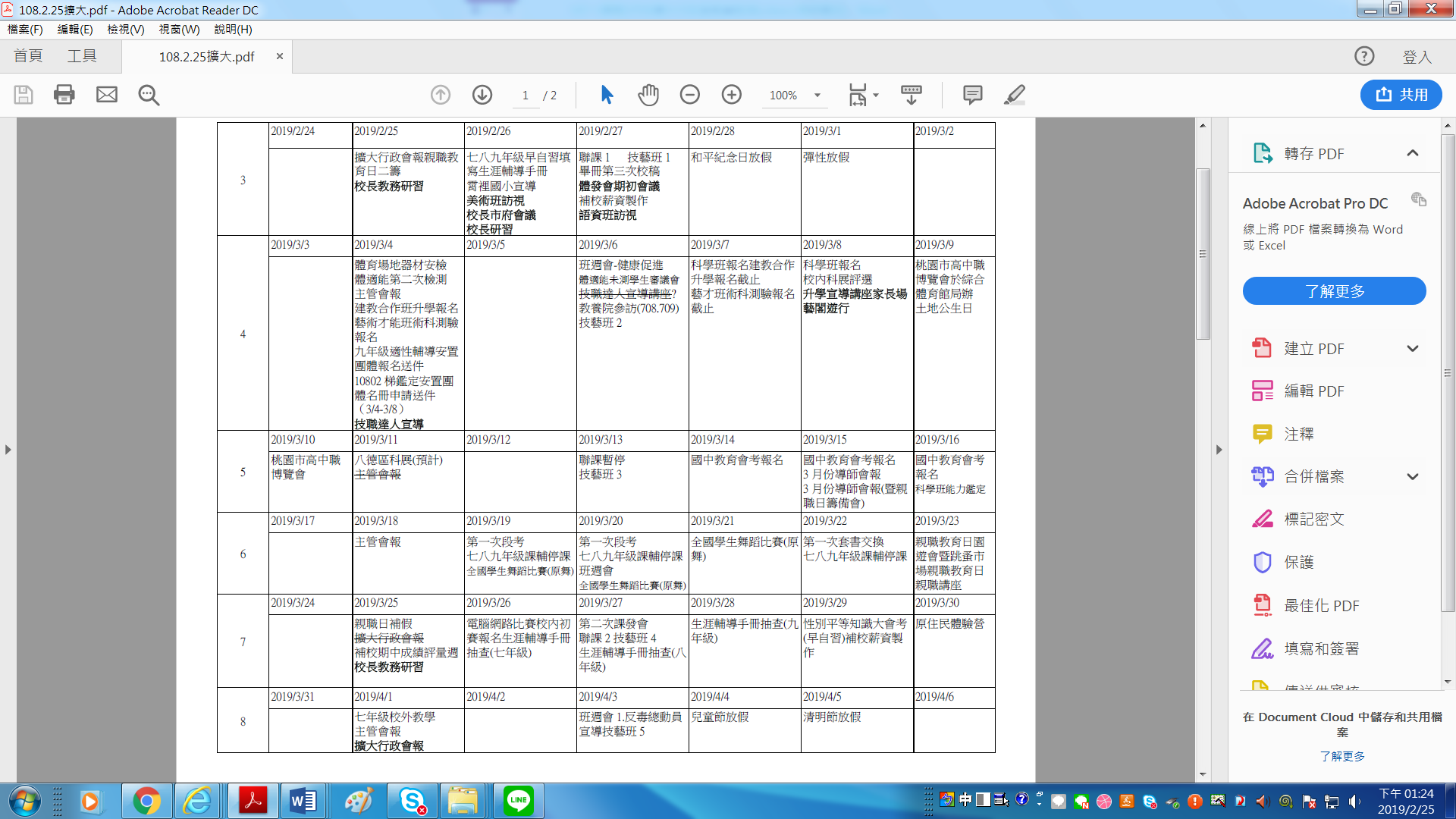 (一)三月份行事曆，包括各項升學報名、親職日、校外比賽、科展等，請大家注意之，協助之。(二)明日美術班、後日語資班訪視，請各處依分工協助，主任出席。(三)平日活動精彩的請手機錄影約15秒，以供製作簡報。(四)活動中心即將於2月28日報竣工，將有101項設備及至作之耐用功能美觀及用後等問題需驗收，請相關處組可以先行觀察反映會整問題提供。市長有詢問局長完工典禮，要有準備。各樓之使用、管理辦法、安全維護等主管會議會先分權協調。(五)試模擬部分，57人落榜，其中一般生18位、平均志願18.6。超額比序57為未滿分，41人是服務表現，49人是品德表現。近3個月仍應不斷輔導。(六)幾個個案的輔導或管教，要特別注意以輔導角度為之。(七)3月23日的親職日，配合永豐高中與新興高中的AI嘉年華，同日德馨廊提供設攤，嘉惠我們學子。(八)本校目前承接12年國教促參、12年國教108課綱八德、大溪、平鎮之盟主學校。二、教務處報告：教學組：1.辦理特色學校空間美化工程相關業務。2.辦理108年語文競賽題目、選手名冊及評審名單建置。3.辦理桃園市英語單字競賽選手培訓事宜。競賽時間:5月23日(六)地點:大成國中。4.3月16日(六)桃園市英語演說比賽，由806陳奕臻同學參賽，溫瑞珠老師指導。註冊組：1.3/6(三)辦理學產低收送件，地點:錦興國小。2.九年級會考報名資料及照片彙整，3/15(五)會考報名，地點:陽明高中。3.辦理小康計畫仁愛獎助學金相關事宜，3/11(一)前繳件。4.辦理九年級身分證相關事宜及資料彙整。5.3/21(四)九年級會考預試，應試學生80人。當天下午第五節九年級各班留在原班20分鐘，待師大心測中心抽選學生後才正常上課。應試地點:圖書館。總施測時間約為150分鐘。請衛生組、設備組協助場地清潔與桌椅擺放。設備組：1.2/27(三)七年級晨讀活動開始，每周三08:00-08:20。資訊組：1.	耐震補強工程教室網路皆已接通，剩一樓7年級教室網路預計本周修復。教務主任補充報告事項：三、學務處報告：1.108學年度導師聘任（1）108學年度導師聘任試算積分（已加入108之年齡、年資、導師及行政積分）     並公告至【校內資訊】，請老師登入帳號密碼查閱積分，並請老師們另行檢附（108之獎勵積分、特色團隊積分、輔導老師積分）於108年04月30日前向學務處辦理登記積分加總，本學年度預計五月初公告108徐年度導師聘任積分與排序。（2）部分老師在初次繳交積分時未檢附相關資料，亦請於108年04月30日檢附相關資料送學務處辦理積分試算。（3）108學年度欲自願擔任導師者請先行知會學務主任，以利後續導師聘任排序，另如未繳交資料者若該年度輪值擔任導師，則優先排入導師輪值。（4）有關本校之導師聘任辦法請至【校內資訊】下載。訓育組：1.		開學日當天已發放各項報名表：七年級戶外教育報名表、園遊會暨跳蚤市場攤位申請表、八年級中音直笛比賽報名表、畢業聯歡會甄選報名表。生教組：1.	2/27(三)實施校外聯巡。2.	2/25(ㄧ)第五節實施反毒宣導。3.	校園安全地圖、學區安全地圖已張貼各處室，請協助宣導。體育組：1.2/27(三)第四節召開107學年下學期期初體育班發展委員會；地點會議室。2.2/28(四)-3/1(五)排球隊參加108年市長盃排球賽；地點中原大學。帶隊人員：學務主任、體育組長、衛生組長、哲仁教練、菀婷教練。3.田徑隊2/23(三)-2/26(二)參加108年桃園市中小學聯合運動會；地點市立體育場。衛生組：1.3/6(三)班週會進行七、八年級健康促進宣導，地點：活動中心一樓。2.2/21已進行紅火蟻藥物噴灑。學務主任補充報告事項：四、總務處報告：事務組：1.	活動中心設備工程案107年9月21日已開工，120個日曆天完工，預計108年1月18日完工，107年11月22日教育局督導。已向教育局申請研考期程變更增加2個月，教育局已同意等後市府開會，預計延至2月28日完工。2.	勤學樓耐震工程案，107年9月26日預算書圖教育局同意核備，107年11月7日上網招標，107年11月15日上午9時開標，已完成決標，預計108年7月1日開工，90個日曆天，持續向師生宣導，另可能研議提早於九年級畢業後開工，以減少開學後之影響；研議安置計畫中。3.	「守法樓暨國西畫教室耐震補強工程」107年10月6日已開工，預計107年12月14日完工，共70個日曆天，教育部107年11月21日到校查核，目前已竣工，感謝各位老師同仁配合協助。4.	有關本校消防編組及民防團，預計於108年4月1日舉行，屆時惠請各位老師及同仁參加。出納組：1.註冊費及午餐費等繳費單，預計於3/4交由註冊組及午秘代為轉發。2.請轉知各班導師協助宣導下列事項：(1)	學生倘有繳費異動情事，請洽原承辦單位（註冊組、衛生組）。(2)	已逾期限之各項費用，請學生於每日上午第1節課前，及下午午餐至第5節課前等2個時段至出納組繳納(以不找零為原則)。文書組：1.3月份擴大行政會報因3月25日(一)為親職教育日補假，經校長裁示，改至108年4月1日(一)14時10分召開。2.為落實文書流程管理，提升公文品質及行政效率，惠請各處室協助將逾期公文歸檔，感謝各位的配合。總務主任補充報告事項：五、輔導處報告:輔導組：1.	辦理107學年度第二學期親職教育日、升學博覽會暨園遊會。(1)	親職教育日一籌: 2月18日星期一第六節。(2)	親職教育日二籌：2月25日星期一第六節。(3)	親職教育日導師籌備會：3月15日星期五第四節。(4)	邀請函於2月27日發放，3月7日完成統計。(5)	親職手冊與相關資料於3月15日發放。(6)	親職講座:3/23(五)親職教育日2.	性平知識全校大會考：3/29(星期五)早自習。3.	七八九年級生涯發展手冊填寫：2/26(二)早自習。4.	生涯手冊抽查：3/26/~3/28午休。5.	九年級免試入學適性宣導家長說明會：3/8(五)19：00。6.	教養院探訪第一梯次:3/6(三)第5.6節，對象:708、709全體同學。資料組：1.辦理107學年度技藝競賽相關事宜：(1)校內選手大多由技藝班高職老師薦派後，取得學生家長同意。(本校預計參賽四個職群，派出10位選手、1位模特兒參賽)(2)02月18日(一)-02月27日(三)技藝競賽網路報名，已報名完畢。(3)03月18日(一)-03月22日(五)參加各職群領隊會議，往年皆可公假排代，待公文來載請教務處協助領隊會議及比賽日之排代事宜。(4)04月01日(一)-04月11日(四)技藝競賽(筆試及術科測驗)(5)04月26日(五)技藝競賽成果發表會。(帶領八年級對技藝教育有興趣的學生約40位前往參加)2.辦理抽離式「108學年度高職專業群科甄選入學管道說明會」(地點：圖書室。對象：九年級學生)(1)02月21日(四)12：40~13：30 方曙商工、六和高中特色班宣導(2)02月22日(五)12：40~13：30育達高中、大興高中特色班宣導(3)02月23日(六)12：40~13：30 南亞技術學院與新生醫校五專特色班宣導3.辦理107學年度桃園市高中高職升學博覽會事宜：(1)02月13日(三)發放九年級同學「給家長的一封信」及班級調查表，皆已繳交。(2)02月22日(五)上網填報本校參觀升學博覽會資料，填報人數為100人，學生70人，家長28人，教師2人，搭車人數34人。(3)03月09日(六)參觀高中高職升學博覽會(地點：桃園巨蛋)4.03月08日(五)晚上於會議室由校長主講適性升學講座，對象為九年級家長。調查表已於開學2/15(五)發放，目前各班陸續繳回中，預計02/27(三)統計參加家長人數。5.03月04日(一)第五節自習課於操場辦理技職教育宣導講座~電競達人來開講，對象為七、八年級學生。雨天備案為請各班導師推派三位同學至圖書館聽講座。6.配合輔導組辦理03月23日(六)親職教育日之技職教育五專路徑宣導講座(以七、八年級學生為對象)7.辦理美術班校內藝文展(時間、地點暫定，預計2/14美術班課發會期初會議決議)(1)03月11日(一)，801佈展(地點：活動中心)(2)03月12日(二)至4月22日(一) 展出 (801同學輪值)(3)03月13日(三)邀請瑞豐國小參觀校內藝文展3/30(4)04月23日(二)撤展(5)04月29日(一)升旗時抽獎8.辦理 108學年度國中藝才美術班鑑定招生作業(1)寒假期間親送招生簡章及宣傳海報至鄰近11間國小及電聯第六屆國小美術營學員通知其簡章事宜。(2)申請鑑定報名(收件)：108.03.18 (星期一) 至 107.03.20 (星期三)(3)術科測驗：108.04.20 (星期六) 08：10-16：00(4)鑑定結果通知單寄發：108.04.22 (星期一)(5)美術班新生報到：108.05.04 (星期六)9.辦理108學年度高中美術班報名作業(1)術科測驗網路報名及郵寄繳件：108年3月4日(一)至108年3月8日(五)。(2)聯合術科測驗：108年4月13日(星期六)(地點：平鎮高中)(3)甄選入學聯合分發報名及郵寄繳件：108 年 6 月 10 日(星期一) 至 108 年 6 月 14 日(星期五) (4)甄選入學現場分發作業及錄取報到：108 年 7 月 12 日（星期五）10.107學年度第二學期九年級技藝班課程共10次：2/27、3/06、3/13、3/27、4/03、4/17、4/24、5/1、5/8、5/29。11.108年02月26日(二)前美術班訪視，再請各處室依照工作職掌協助相關事宜 。特教組：1.	有關九年級身心障礙學生適性輔導安置事宜，本次報名安置人數計26人（申請安置集中式特教班5人、安置高級中學校15人、安置特教學校6人），預計於3/8（五）前送件至桃園市北區特教資源中心(東門國小)，辦理學校團體報名。2.	有關108學年度第二次身心障礙學生（含校內疑似生）鑑定工作，本次提報人數計32人，預計於3/7（四）前完成鑑定資料袋並送件至桃園市鑑輔會。3.	有關本市108年度加強各校教職員及家長特教知能研習，預計於3/22（五）前將本校申請計畫送至本市教育局，辦理時間援例為暑假備課日。4.	有關107學年度第二學期身心障礙學生教科書籍費補助一案，本校本次申請人數計76人，預計於3/22（五）前完成申請表件送至承辦學校（大溪國小）辦理申請。5.	有關108年上半年身心障礙學生就學交通費補助一案，本校本次申請人數計8人，預計於4/16（二）前完成申請表件送至承辦學校（東門國小）辦理申請。6.	2/27（三）下午1：20～3：15辦理「108學年度申請增設資班設班實地訪視」，有關當日流程與工作職掌，詳如附件1、附件2(詳會議資料p7、p8)。再請各處室依照工作職掌協助相關事宜 。輔導主任補充報告事項：六、補校報告：1.教務組:(1)	補一甲4名學生自動退學，已辦理學籍異動。(2)	楊映潔老師考量家庭因素，無法再兼任補校課程一職，故自107學年度第二學期起，改由蘇依玲老師代理補校教務組業務。(3)	108年度第一期外籍配偶基本教育研習班招生情形：A.	2/22(五)已發給各班新住民子女報名表，預計2/26(二)前收回； B.	截至2/23為止已有9位民眾確定就讀。(4)	外籍配偶基本教育研習4/8(一)開課式當日預計與八德區衛生所合作辦理「婦幼保健」講座。2.訓導組: (1)補校近期內會完成補校保險申請。 (2)已經初步調查補校園遊會販售品項。補校主任補充報告事項：1.本年度第一期外籍配偶教育研習班目前招生順利，有辦理一年的年資，未正式招生，已有民眾陸續致電報名，請符合資格且有興趣之民眾踴躍報名。 2.開始著手108年度第一期外籍配偶基本教育研習班招生行程。七、人事室報告：1. 桃園市108學年度國中教師介聘暨甄選作業已開始進行，下列事項請同仁協助宣導，人事室也會再行公告：(1)教師申請市外介聘時間：04/23~05/02。(2)教師申請市內介聘時間：05/28~06/02。(3)新進教師甄選作業：本次主要開缺為「特殊教育-身心障礙類科」及「專任輔導教師類科」。2.國中教師員額編制由每班2人、每4班得增1人，改為每班2.2人、每9班得增一人，本校若108學年度班級數未變動(37班)，應編制教師員額數增加2人為85人。3.這學期各處室若有加班之需求，請同仁先送加班請示單。4.為了讓公教員工自費參加團體保險時，能有較具福利價值的保障內容，行政院人事行政總處以公開甄選找到以下兩家公司，詳細內容已放在校網。(1)108至110年「闔家安康」-全國公教員工團體意外保險，由中國人壽保險公司承作。(2) 108年至111年「全國公教員工及其親屬長期照顧保險」，由國泰人壽承作。八、會計室報告：1.	財政部100年8月24日台財稅字第10000339490號函：  各級政府機關取具普通收據時，應注意運用財政部稅務入口網之營業登記公示資訊，查詢瞭解各營業人之營業現況，俾單據合法核銷。捌、提案討論：玖、臨時動議：拾、結論：拾壹、散會（時分）。附件1 桃園市立八德國民中學108學年度申請增設資優班設班實地訪視 流程表壹﹑訪視日期：108年02月27日（星期三）貳﹑訪視時間：下午1：20-3：15參﹑訪視流程： 附件2   桃園市立八德國民中學108學年度申請增設資優班設班實地訪視 工作執掌時間時間內容主持人參與人員備註01：20↓01：3010’訪視委員到校訪視委員訪視委員01：00正門協助引導洪偉新主任簡家將組長01：30↓01：355’訪視委員介紹訪視委員召集人訪視委員、學校代表校長教、學、總、輔各處室主任01：35↓01：4510’資賦優異資源班簡報設班計畫補充說明校長訪視委員、學校代表校長教、學、總、輔各處室主任01：45↓02：2540’書面審查參觀資賦優異資源班設施輔導主任訪視委員、學校代表校長教、學、總、輔各處室主任02：25↓02：4520’詢答訪視委員校長、訪視委員、學校代表（含規劃內擔任資優班教師）校長教、學、總、輔各處室主任規劃內擔任資優班教師代表02：45↓03：0520’綜合座談訪視委員召集人校長、訪視委員、學校代表校長教、學、總、輔各處室主任03：05↓03：1510’訪視委員彙整文件資料結束訪視訪視委員訪視委員組別行政〈負責人〉組員工作內容工作期程總召集人林永河校長綜理訪視相關業務副總召集人劉志華主任協助綜理訪視相關業務執行祕書莊文寧組長執行訪視相關業務教學組陳俊亨主任吳俞嫻組長協助訪視期間人員調代課事宜訪視當日工作人員課務調動通知出席實地訪視秩序組洪偉新主任簡家將組長02月27日13：00-13：30車位規劃（需預留5個）負責訪視委員之交通引導及座車之停放（勤學樓前廣場）02月27日13：30-15：15負責訪視期間校園學生秩序之掌控及緊急事件聯繫環境參觀動線前導出席實地訪視02月27日13：00～15：15場地組陳仲村主任吳建興組長02月26日16：00前完成簡報場地之廣播、音響之準備場地組陳仲村主任吳淑芳幹事02月27日13：00-15：15簡報場地(會議室)茶水準備當日餐盒預訂（餐盒6 × 80＝480元） 收據抬頭：桃園市立福豐國中 統編：87814783環境衛生組范晴雯組長校園之環境衛生之維護動線：會議室→1.多元學習教室旁空教室→2.諮商室（輔導老師辦公室）→3.輔導處→4.語言教室→5.圖書館→6. E化教室02月27日13：00-15：00環境參觀組林永河校長環境參觀6位訪視委員劉志華主任陳俊亨主任洪偉新主任林秀慧組長負責帶領教授實地參觀藝才班設備與環境動線：會議室→1.多元學習教室旁空教室→2.諮商室（輔導老師辦公室）→3.輔導處→4.語言教室→5.圖書館→6. E化教室莊文寧組長協助拍照環境參觀02月27日13：45-14：25資料組劉志華主任林秀慧組長郭育伶組長莊文寧組長黃邦傑老師王桂蘭老師製作會場標題字樣：『108學年度申請增設資優班設班實地訪視』準備簡報內容並編訂成冊準備訪視書面審查資料02月26日16：00前完成攝影組莊文寧組長負責訪視期間之照相工作詳見流程各活動時間與地點